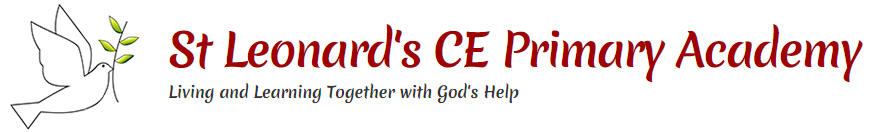 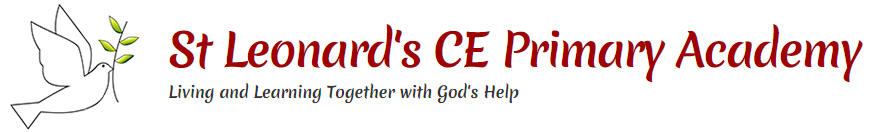 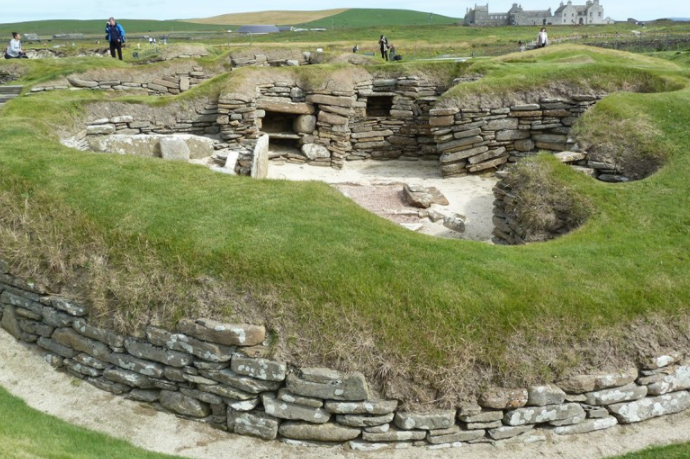 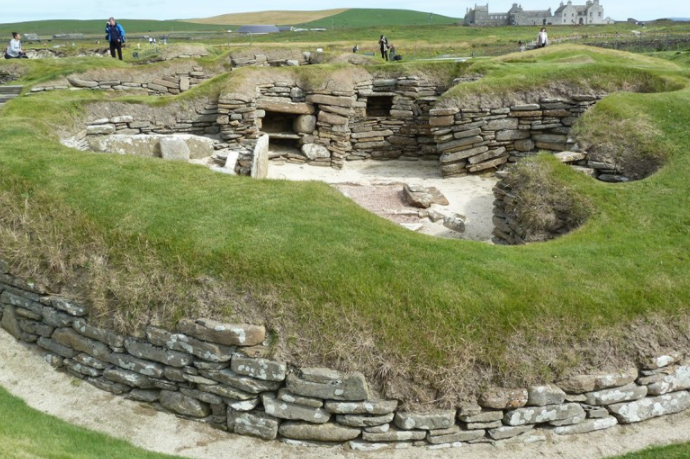 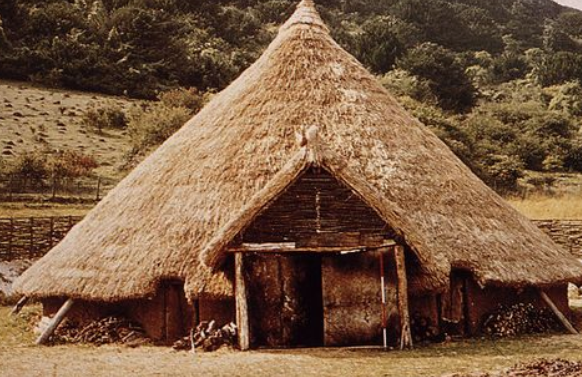 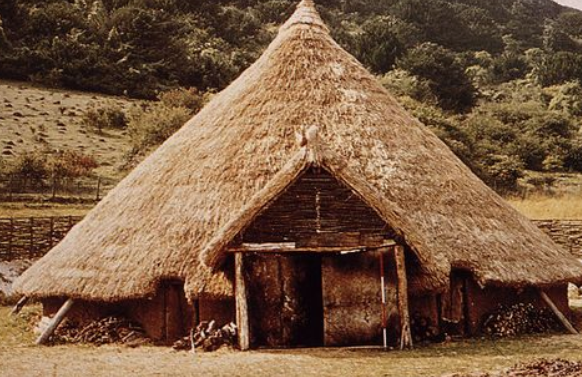 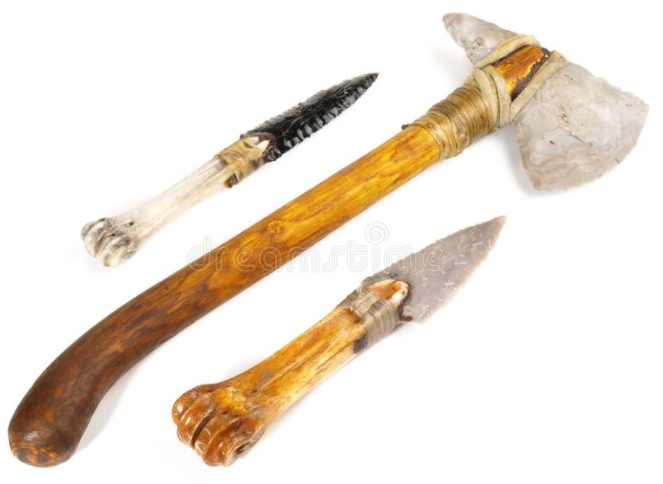 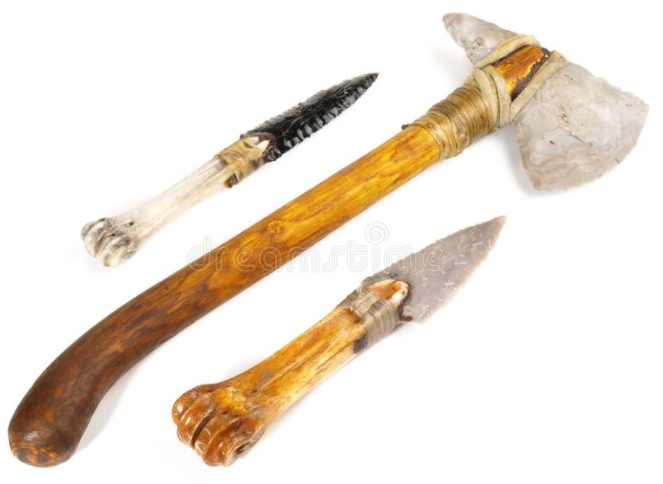 Key Facts and DatesKey Facts and Dates15,000 BC – 10,000 BCCave paintings found in France date back to this time.4,500 BC – 3,500 BCPeople begin to make simple pottery and farming starts to spread.4,000 BC – 3,000 BCPeople begin to ride horses. Before this point, the only way to travel was on foot.3,000 BCConstruction starts on Stonehenge.2,500 BC – 1,500 BCBronze axes are developed, which leads to advances in woodworking techniques.1,800 BC The first large copper mines are dug at this time.1,000 BCThe cart with wheels is invented.80 BCThe first coins are thought to have been used.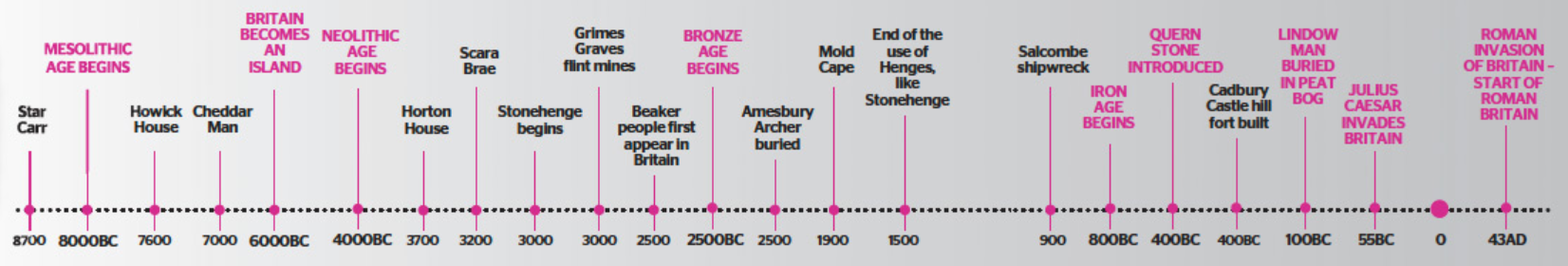 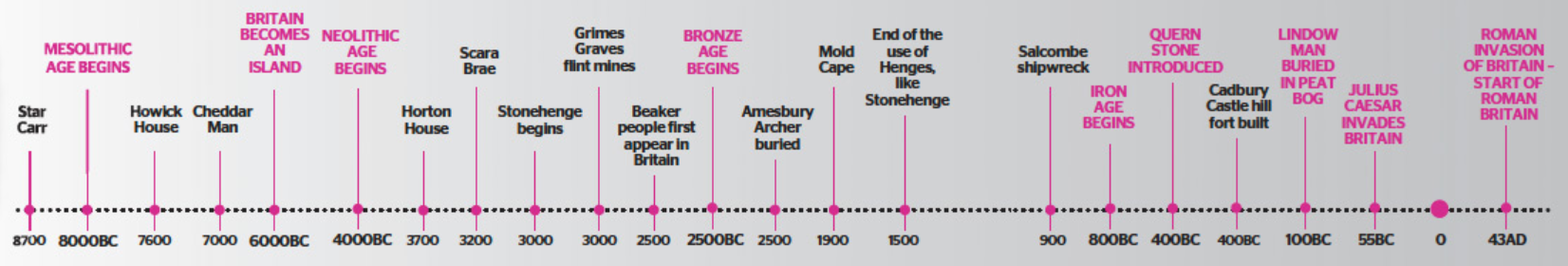 